    　　　　やまなし心のバリアフリー宣言事業所☆ この企業・事業所へのお問い合わせ先 　 ホームページ　 http://www.fuefuki-shakyo.or.jp/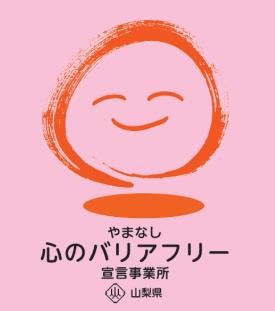 所在地   笛吹市芦川町鶯宿４６６－１担当部署　 －（登録なし）担当者   －（登録なし）電話番号   ０５５－２９８－２１７０ＦＡＸ番号   ０５５－２９８－２１７２事業所名 社会福祉法人笛吹市社会福祉協議会　芦川地域事務所宣言内容 ◇　社員である障害者が、その能力を十分に発揮し、働きやすい職場環境をつくる取組を進めます。◇　全ての障害者に対して、障害を理由とする不当な差別をいたしません。◇　全ての障害者に対して、合理的な配慮の提供に努めます。◇　障害者と障害者でない者が相互に人格と個性を尊重し合いながら共に暮らすことができる共生社会の構築に係る取組を進めます。主な取組 ○　高齢化率が６５％以上の過疎地域であり、居住地区がほぼ山間部という、環境的にバリアがとても多い地区ですが、住民同士の繋がりがあり、住民皆が知り合いという関係にあります。その特性を生かし、様々な障がいをもつ住民同士でも自然と助け合いが出来るような支援を心がけています。○　身体・知的・精神・認知症高齢者等に対して、障害特性に配慮し、相談支援を行っています。